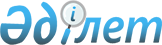 О переименовании улиц города ЩучинскаПостановление акимата Бурабайского района Акмолинской области от 28 февраля 2018 года № а-3/66 и решение Бурабайского районного маслихата Акмолинской области от 28 февраля 2018 года № 6С-25/2. Зарегистрировано Департаментом юстиции Акмолинской области 26 марта 2018 года № 6479
      Примечание РЦПИ.

      В тексте документа сохранена пунктуация и орфография оригинала.
      В соответствии с подпунктом 4) пункта 1 статьи 6 Закона Республики Казахстан от 23 января 2001 года "О местном государственном управлении и самоуправлении в Республике Казахстан", подпунктом 5-1) статьи 12 Закона Республики Казахстан от 8 декабря 1993 года "Об административно-территориальном устройстве Республики Казахстан", с учетом мнения населения и на основании заключения Акмолинской областной ономастической комиссии от 24 октября 2017 года, акимат Бурабайского района ПОСТАНОВЛЯЕТ и Бурабайский районный маслихат РЕШИЛ:
      1. Переименовать следующие улицы города Щучинска:
      1) улицу 1-я Западная на улицу Кенжайлау;
      2) улицу 2-я Западная на улицу Сарыжайлау;
      3) улицу 1-я Звездная на улицу Ынтымак;
      4) улицу 2-я Звездная на улицу Бирлик;
      5) улицу 3-я Звездная на улицу Береке;
      6) улицу 1-я Кокчетавская на улицу Кулагер;
      7) улицу 2-я Кокчетавская на улицу Туран;
      8) улицу 2-я Мельничная на улицу Казыналы;
      9) улицу 3-я Мельничная на улицу Жагалау;
      10) улицу 2-я Северная на улицу Солтустик;
      11) улицу 2-я Спортивная на улицу Жигер;
      12) улицу 2-я Строительная на улицу Саулет;
      13) улицу 40 лет Казахстана на улицу Арман;
      14) улицу 8 Марта на улицу Наурыз;
      15) улицу Юбилейная на улицу Мерей;
      16) улицу Щебзаводская на улицу Енбек;
      17) улицу Высокая на улицу Таулы;
      18) улицу Моховая на улицу Достык;
      19) улицу Овражная на улицу Атамекен;
      20) улицу Тупиковая на улицу Шапагат;
      21) улицу Индустриальная на улицу Ондирис;
      22) улицу Комсомольская на улицу Бейбитшилик;
      23) улицу Пионерская на улицу Жас улан;
      24) улицу Паровозная на улицу Ардагерлер;
      25) улицу Вокзальная на улицу Саяхат;
      26) улицу Целинная на улицу Акбидай;
      27) улицу ЩИПТ на улицу Болашак;
      28) улицу СПТУ 7 на улицу Акжол.
      2. Настоящее постановление акимата Бурабайского района и решение Бурабайского районного маслихата вступает в силу со дня государственной регистрации в Департаменте юстиции Акмолинской области и вводится в действие со дня официального опубликования.
					© 2012. РГП на ПХВ «Институт законодательства и правовой информации Республики Казахстан» Министерства юстиции Республики Казахстан
				
      Аким Бурабайского
района

К.Караулов

      Председатель ХХV
(внеочередной) сессии
районного маслихата

Л.Тюкачева

      Секретарь районного
маслихата

У.Бейсенов
